Publicado en 30510 el 31/08/2013 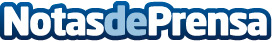 Nueva aplicación de productos deportivos para AndroidEl escaparate deportivo LidoSport.com, presente en todo el mundo, ha desarrollado una aplicación para facilitar las compras de sus usuarios.Datos de contacto:Lidosport CBEl mayor escaparate de productos deportivos del mundo.+34 66 88 70 600Nota de prensa publicada en: https://www.notasdeprensa.es/nueva-aplicacion-de-productos-deportivos-para-android Categorias: E-Commerce http://www.notasdeprensa.es